  苗栗縣00國小辦理108年度上半年防災演練成果照片辦理時間:108.06.24辦理地點:苗栗縣僑樂國民小學辦理人數:74人(師生)成果照片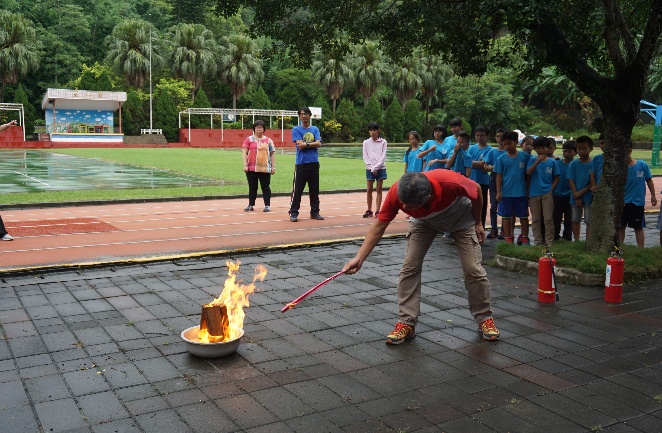 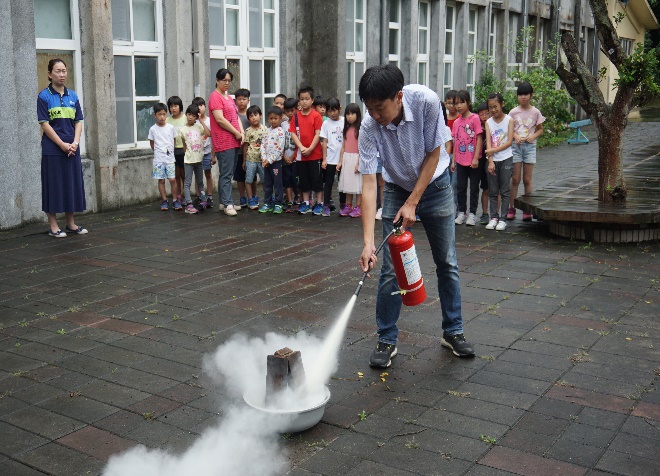 消防防災演練消防防災演練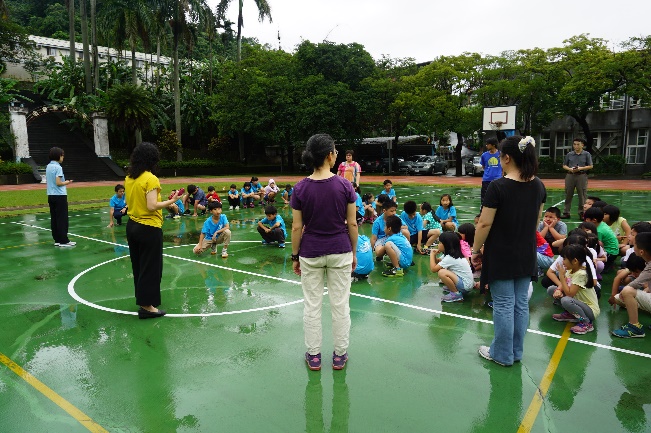 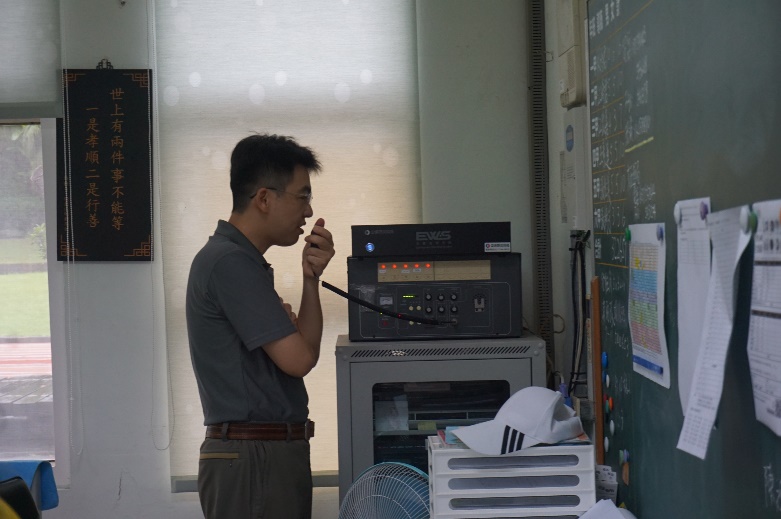 